RECOMENDACIONES BÁSICAS PARA PROTEGERSE DE LOS TERREMOTOSTenga preparado un botiquín



Fije los muebles a la pared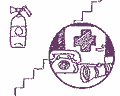 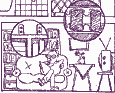 Antes del Terremoto:
Sujete bien los objetos peligrosos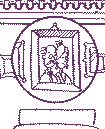 Tenga preparados: botiquín de primeros auxilios, linternas, radio a pilas, pilas, etc. y algunas provisiones en sitio conocido por todos. Sepa cómo desconectar la luz, el gas y el agua. Prevea un plan de actuación en caso de emergencia y asegure el reagrupamiento de la familia en un lugar seguro. Confeccione un directorio telefónico para, en caso de necesidad, poder llamar a Protección Civil, Bomberos, Asistencia Sanitaria o Policía. No coloque objetos pesados encima de muebles altos, asegúrelos en el suelo. Fije bien a las paredes muebles como armarios, estanterías, etc. y sujete aquellos objetos que pueden provocar daños al caerse, como cuadros, espejos, lámparas, productos tóxicos o inflamables, etc. Revise la estructura de su vivienda y, sobre todo, asegúrese que chimeneas, aleros, revestimientos, balcones, etc. tengan una buena fijación a los elementos estructurales. Si fuera necesario, consulte a un técnico en construcción.Durante el Terremoto:
Protejase bajo una cama




No utilice el ascensor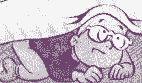 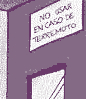 Si el terremoto no es fuerte, tranquilícese, acabará pronto.Si el terremoto es fuerte, mantenga y transmita la calma. Agudice la atención para evitar riesgos y recuerde las siguientes instrucciones:Si está dentro de un edificio, quédese dentro; si está fuera, permanezca fuera. El entrar o salir de los edificios sólo puede causarle accidentes. Dentro de un edificio busque estructuras fuertes: bajo una mesa ocama, bajo el dintel de una puerta, junto a un pilar, pared maestra o en un rincón y proteja su cabeza. No utilice el ascensor y nunca huya precipitadamente hacia la salida. Apague todo fuego. No utilice ningún tipo de llama (cerilla, encendedor, vela, etc.) durante o inmediatamente después del temblor. Fuera de un edificio ,aléjese de cables eléctricos , cornisas, cristales, pretiles, etc . No se acerque ni penetre en los edificios para evitar ser alcanzado por la caída de objetos peligrosos (cristales, cornisas, etc.). Vaya hacia lugares abiertos, no corra y cuidado con el tráfico. Si va en coche cuando ocurra el temblor, párelo donde le permita el permanezca dentro del mismo, retirado de puentes y tajos.
Protejase bajo una mesa




Alejese de cables eléctricos 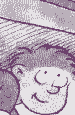 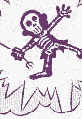 Después del Terremoto: 
No huya precipitadamente 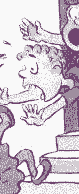 Guarde la calma y haga que los demás la guarden. Impida cualquier situación de pánico. Compruebe si alguien está herido, préstele los auxilios necesarios. Los heridos graves no deben moverse, salvo que tenga conocimientos de cómo hacerlo; en caso de empeoramiento de la situación (fuego, derrumbamiento, etc.) muévalo con precaución. Compruebe el estado de las conducciones de agua, gas y electricidad, hágalo visualmente y por el olor, nunca ponga en funcionamiento algún aparato. Ante cualquier anomalía o duda, cierre las llaves de paso generales y comuníquelo a los técnicos o autoridades. No utilice el teléfono. Hágalo solo en caso de extrema urgencia. Conecte la radio para recibir información o instrucciones de las autoridades. Tenga precaución al abrir armarios, algunos objetos pueden haber quedado en posición inestable. Utilice botas o zapatos de suela gruesa para protegerse de los objetos cortantes o punzantes. No repare de inmediato los desperfectos, excepto si hay vidrios rotos o botellas con sustancias tóxicas o inflamables. Apague cualquier incendio, si no pudiera dominarlo contacte inmediatamente con los bomberos. Después de una sacudida muy violenta salgan ordenada y paulatinamente del edificio que ocupen, sobre todo si éste tiene daños. Aléjese de las construcciones dañadas. Vaya hacia áreas abiertas. Después de un terremoto fuerte siguen otros pequeños, réplicas que pueden ser causa de destrozos adicionales, especialmente en construcciones dañadas. Permanezca alejado de éstas. Si fuera urgente entrar en edificios dañados hágalo rápidamente y no permanezca dentro. En construcciones con daños graves no entre hasta que sea autorizado. Tenga cuidado al utilizar agua de la red ya que puede estar contaminada. Consuma agua embotellada o hervida. Si el epicentro de un gran terremoto es marino puede producirse un maremoto. Esto puede ser importante en la zona del Golfo de Cádiz. Permanezca alejado de la playa.
No salga al balcón 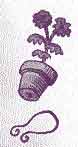 COLABORE CON PROTECCIÓN CIVIL:Actúe según las normas o recomendaciones ante Emergencias Sísmicas y las directrices de Protección Civil. Conecte la radio y siga las instrucciones que dicten las autoridades. No se deje influenciar por rumores, tampoco los propague. Informe a las autoridades de los destrozos graves en edificaciones, sobre todo de aquellas que amenacen con derrumbarse en zonas de tránsito. Comunique la existencia de material peligroso (productos radioactivos, tóxicos, etc.) o cualquier hecho (incendio, explosiones, etc.) que amenace con aumentar o desencadenar más daños. Trabaje junto a Protección Civil y bajo sus órdenes. La coordinación es imprescindible. Colabore en la ayuda a heridos, enfermos, niños y ancianos. Protección Civil somos todos. Atienda las llamadas que hagan las autoridades. No acuda a las zonas afectadas si no se le solicita. Curiosear es peligroso y dificulta las labores de socorro. No utilice el coche ya que hay peligro de accidentes e impide las ayudas externas. Utilice el teléfono sólo en casos extremos. Economice sus recursos (agua, alimentos, etc.). Colabore con sus vecinos.CONCEPTOS UTILES:Terremoto: Liberación súbita y brusca de energía acumulada por la deformación lenta en la superficie de la tíerra, que se propaga en forma de ondas sísmicas. Fuente sísmica: Volumen de roca que se fractura durante un terremoto. Sacudida sísmica: Conjunto de movimientos vibratorios del terreno. Hipocentro: Punto donde se inicia el terremoto. Epicentro: Punto de la superficie situado en la vertical del foco o hipocentro. Réplicas: Terremotos más pequeños que ocurren después de un terremoto. Precursores: Terremotos más pequeños que ocurren antes del terremoto principal. Magnitud: Parámetro ideado por Richter que indica el tamaño y la energía liberada por el terremoto en forma de ondas sísmicas. La escala de magnitud no tiene límites, aunque no se han observado terremotos de magnitud local superior a 9. Intensidad: Parámetro que indica el efecto de las sacudidas en un lugar afectado por las sacudidas sísmicas. Se mide a través de las reacciones de las personas, del grado de destrozos producidos en las construcciones y por las perturbaciones provocadas en el terreno (grietas, deslizamientos, desprendimientos, etc.). La escala oficial en España es la E.M.S. 92 que está dividida en 12 grados. Los destrozos empiezan a ser importantes a partir del grado VII. RECUERDE OUE LA MEJOR MANERA DE PROTEGERSE EN CASO DE UN TERREMOTO FUERTE ES, ESTANDO BIEN INFORMADO Y PREPARADO